ГАЗЕТА ДЛЯ РОДИТЕЛЕЙ ВОСПИТАННИКОВ И КОЛЛЕГ ДЕТСКОГО САДА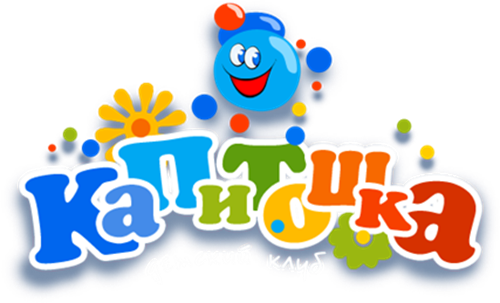 Издательский орган:Муниципальное бюджетное дошкольное образовательное учреждение«Детский сад № 67 «Капитошка»»Читайте в номере: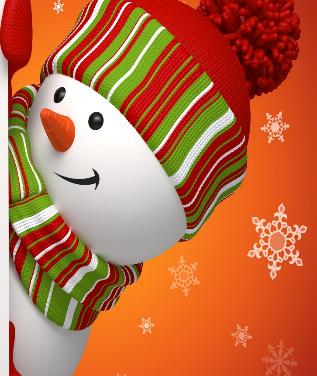 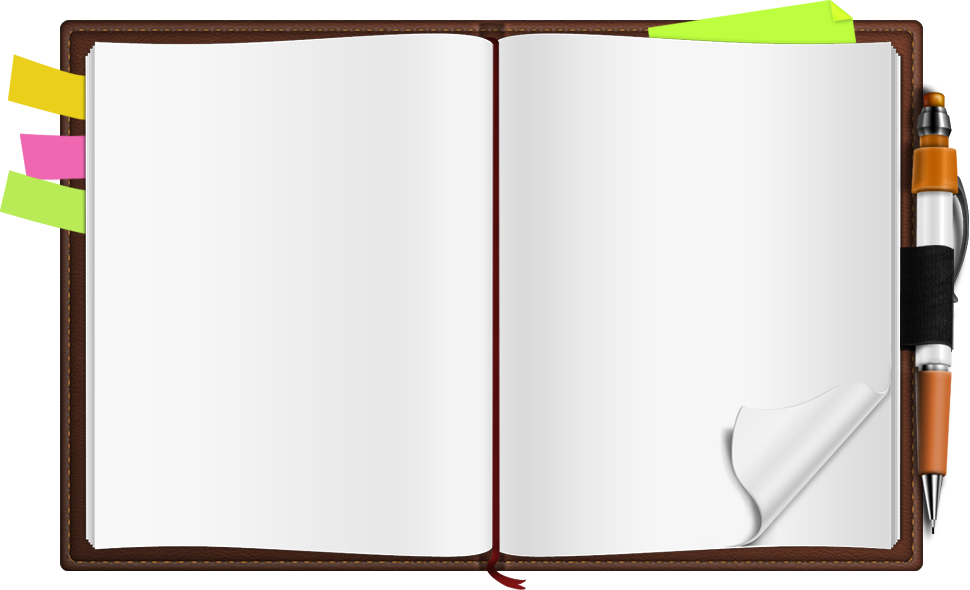 Редакционная коллегия:       В нашей газете мы постараемся разместить советы специалистов по воспитанию детей, развитию их речи, мышления, памяти, укреплению здоровья и ещё много интересного и полезного для неравнодушных взрослых. В газете мы постараемся рассказать о жизни нашего детского сада, о задачах, которые ставит перед собой наш педагогический коллектив и их решении.        Не останутся без внимания мероприятия, проводимые в нашем детском саду: праздники, развлечения, открытые занятия и многое другое. Возможно, в фоторепортажах вы увидите своего ребёнка. Именно от вас, уважаемые родители, мы надеемся получить отзывы о нашей газете, которые помогут ей стать ещё интересней. Обращайтесь к воспитателям с вопросами, ответы на которые вы хотели бы прочесть на страницах нашей газеты. Постараемся ни один из них не оставить без внимания. Если кто-то из вас хочет поделиться опытом домашнего воспитания, рассказать о своих семейных традициях, пишите, мы с удовольствием опубликуем ваши заметки. Ваши письма, предложения, пожелания, поздравления присылайте на почтовый адрес: dou67@cdo.atomlink.ru или приносите в методический кабинет МБДОУ. Будем рады сотрудничать!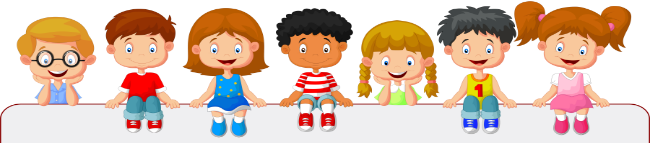  Уважаемые родители!Обращаем Ваше внимание на изменение величины прожиточного минимума на душу населения и по основным социально – демографическим группам населения Красноярского края за III квартал 2018г.С 30.10.2018г. составляет 11 266,00 руб.Следовательно, критерий нуждаемости при определении права на получение компенсации родителями (законными представителями) детей, посещающих образовательные организации, реализующие образовательную программу дошкольного образования с 30.10.2018г. составляет 16 899,00 руб.Подробности в Постановлении Правительства Красноярского края от 18.10.18г. № 614-п.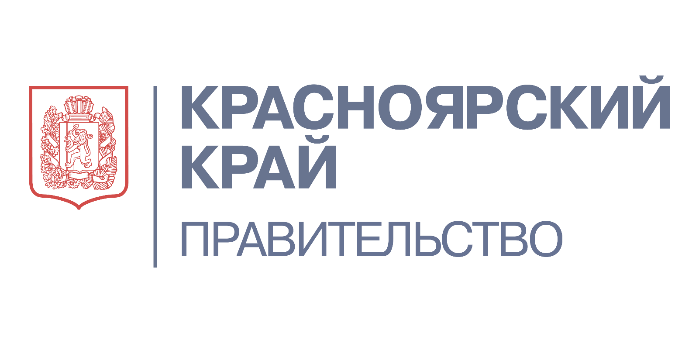 25 октября в нашем детском саду прошла интересная и увлекательная встреча, где сотрудники Научного-просветительного отдела МВЦ представили игровые площадки для родителей и детей:  МАРТИНСОН СВЕТЛАНА ИВАНОВНА- зам. директора по НПР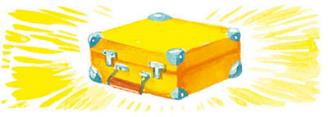  Интерактивная игра "Чемоданчик истории"; 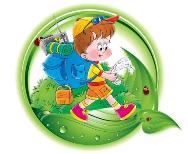 ЗЕМЛЯНСКАЯ ИРИНА ИВАНОВНА- методист музеяНастольная игра- бродилка "Большое экологическое путешествие";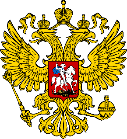 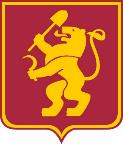  СЕРГЕЕВА ТАТЬЯНА НИКОЛАЕВНА-методист музея Занятие «Золотой лев» (Знаки и символы РФ, Красноярского края и г. Железногорска); СЕМЕНОВА ТАТЬЯНА ЭДУАРДОВНА- экскурсоводЗанятие "Край северного сияния" (коренные народы севера Красноярского края).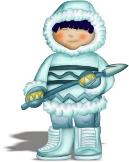 1ноября, наша команда детей подготовительных групп  заняла 3место в первом туре  муниципального конкурса среди дошкольников ДОУ г. Железногорска «УМНИКИ И УМНИЦЫ!». Поздравляем! Молодцы!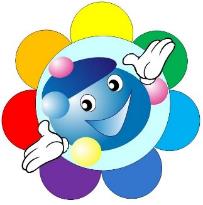 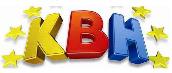 8 ноября – Международный день КВН.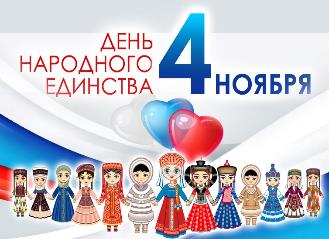 Российский государственный праздник. Отмечается 4 ноября, начиная с 2005 года. 4 ноября 1612 г. воины народного ополчения под предводительством Кузьмы Минина и Дмитрия Пожарского штурмом взяли Китай-город, освободив Москву от польских интервентов и продемонстрировав образец героизма и сплочённости всего народа вне зависимости от происхождения, вероисповедания и положения в обществе.12 ноября – Синичкин день.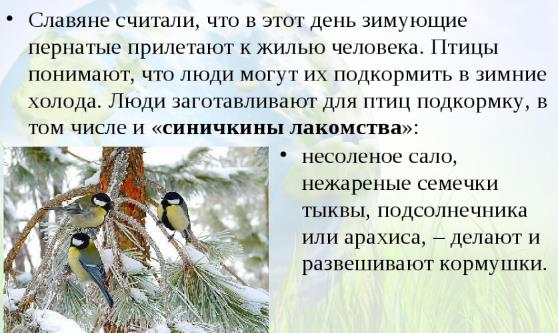 Наши воспитатели совместно с детьми решили не уступать традициям, из года в год каждая группа устраивает птичкам настоящий пир. Родители с детьми изготавливают кормушки, приносят «синичкины лакомства». В этом году мы хотим открыть «птичью столовую».13 ноября – Всемирный день доброты.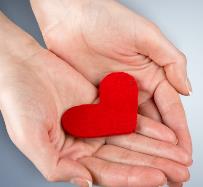 Не все знают, какого числа принято отмечать Всемирный День Доброты – а ведь в 2018 году празднику исполняется ровно 10 лет. Символ праздника – это Открытое Сердце, автором первого символичного изображения стал один французский художник. В этот день принято дарить цветы случайным прохожим просто так, не ожидая ничего в замен.Каждый должен напомнить себе, что человека красят только хорошие поступки и светлые мысли, благородство и готовность помочь. Ведь в нашем мире многие за ежедневными заботами и стрессом забыли о милосердии и сострадании, о том, что мир нуждается в нашем открытом сердце, доброжелательности и чуткости. В канун Всемирного дня доброты в детском саду №67 «КАПИТОШКА» пройдет акция «В сердцах наших нет безразличья». 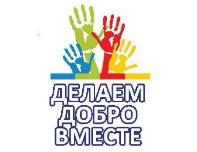 Готовим открытки – сердечки и сладкие сувениры для одиноких бабушек и дедушек18 ноября – День рождения Деда Мороза.18 ноября в России официально празднуют День рождения Деда Мороза. Дату рождения Деда Мороза придумали сами дети, поскольку именно 18 ноября на его вотчине — в Великом Устюге — в свои права вступает настоящая зима, и ударяют морозы. 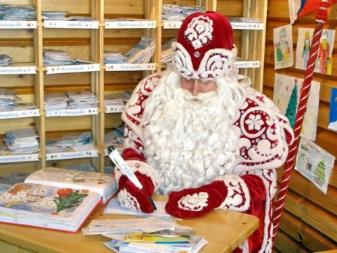 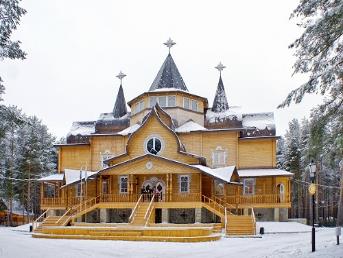 Пишем письма и верим в чудо…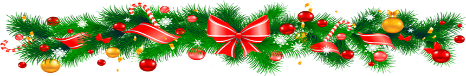 21 ноября – Всемирный день приветствий.Необычный праздник появился в 1973 году, когда в разгар холодной войны американцы Брайан и Майкл Маккорман из штата Небраска в знак протеста против усиления международной напряженности отправили письма с радушными приветствиями во все концы мира и попросили адресата просто поприветствовать кого-нибудь еще. 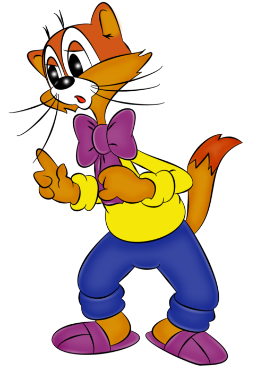 В России с древнейших времен при встрече спрашивали о здоровье, эта традиция сохранилась и сейчас. Аналоги нейтрального "Здравствуйте" - дружеское "Привет" или "Здорово!", официальное "Позвольте (разрешите) вас поприветствовать!". Пожилые люди иногда говорят: "Мое почтение" и "Доброго вам здоровья". Приветствие работающему — "Бог в помощь!", пришедшему — "Добро пожаловать!", помывшемуся в бане — "С легким паром!" и так далее. Существуют формы приветствия: "Доброе утро", "Добрый день", "Добрый вечер", "Доброй ночи"…………………Что такое “КЛУБНЫЙ ЧАС”В нашем детском саду используется метод «Педагогическая технология «Клубный час». Она заключается в том, что дети могут в течение одного часа перемещаться по всему зданию детского сада, соблюдая определённые правила, и по сигналу возвращаются в группу. У наших воспитанников в данное время есть возможность посетить различные деятельностные площадки, организованные педагогами ДОУ (шашки, настольный теннис, подвижные игры, конструирование, фитнес, песочные планшеты или балансирующие платформы, а также игротеки, организованные в группах, сказки – шумелки и другие)Основная цель – поддержка детской инициативы.Основные задачи «Клубного часа»:• воспитывать у детей самостоятельность и ответственность;• развивать умения ориентироваться в пространстве;• развивать умения планировать свои действия и оценивать их результаты;• развивать умения вежливо выражать свою просьбу, благодарить за оказанную услугу;• развивать стремление выражать своё отношение к окружающему, самостоятельно находить для этого различные речевые средства;• развивать умения решать спорные вопросы и улаживать конфликты;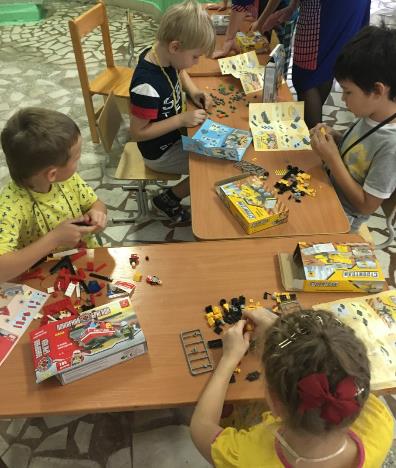 • поощрять попытки ребёнка осознанно делиться с педагогом и другими детьми разнообразными впечатлениямиДанную технологию мы используем первый год. Она не требует длительной и сложной переподготовки воспитателей, а требует желание педагогического коллектива заложить основы полноценной социально успешной личности в период дошкольного детства.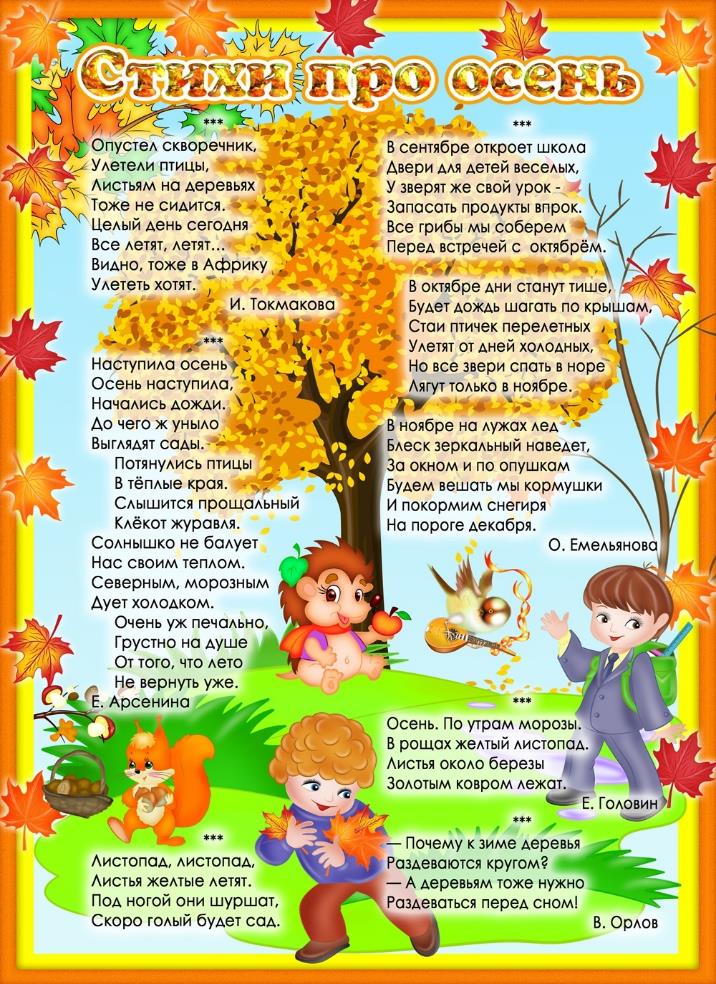 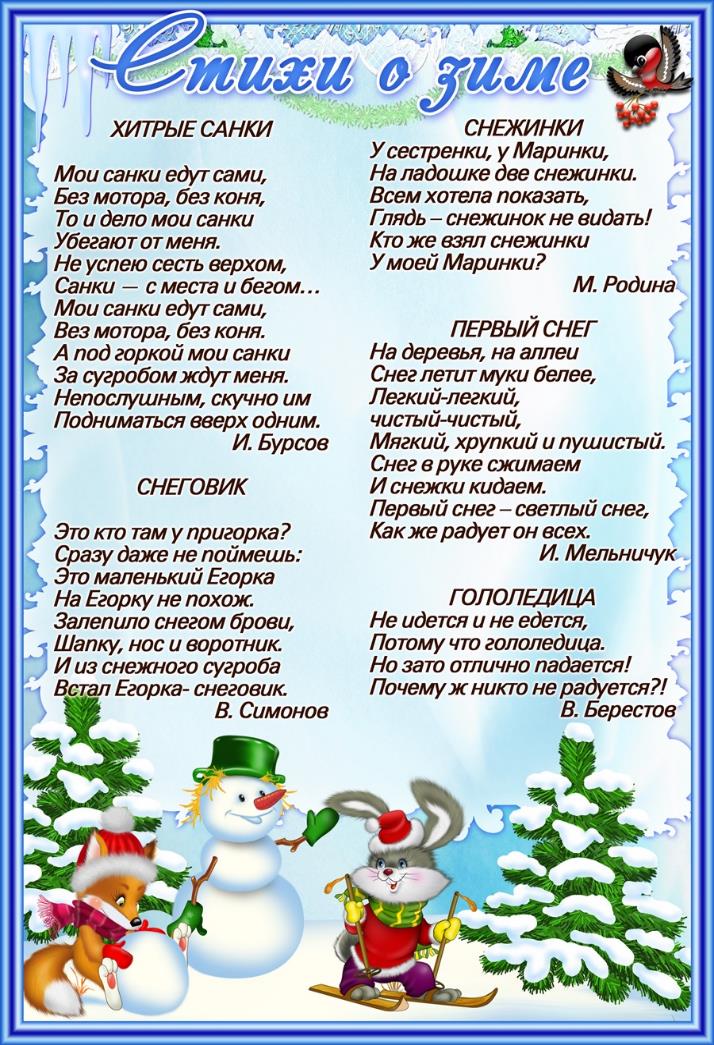 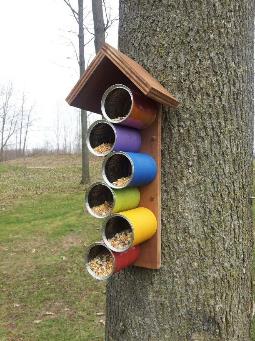 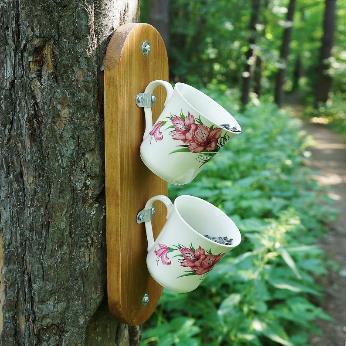 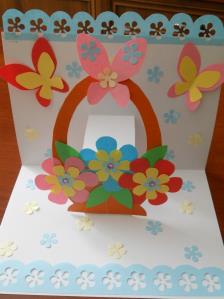 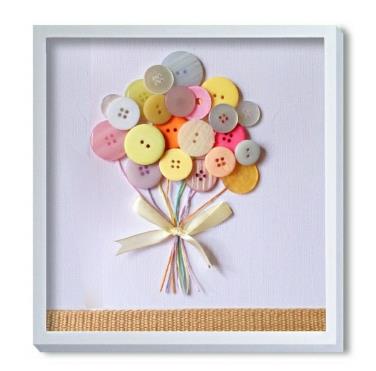 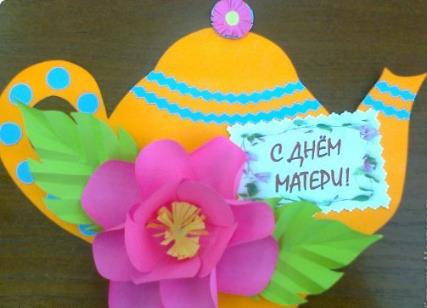 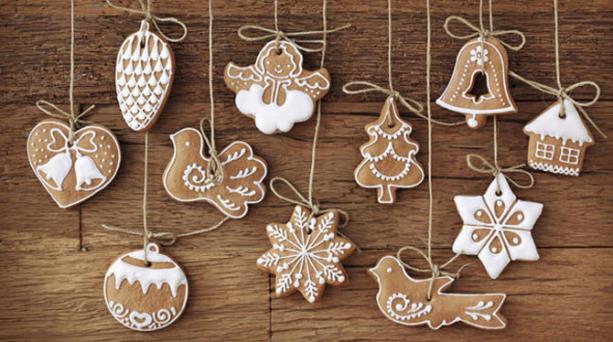 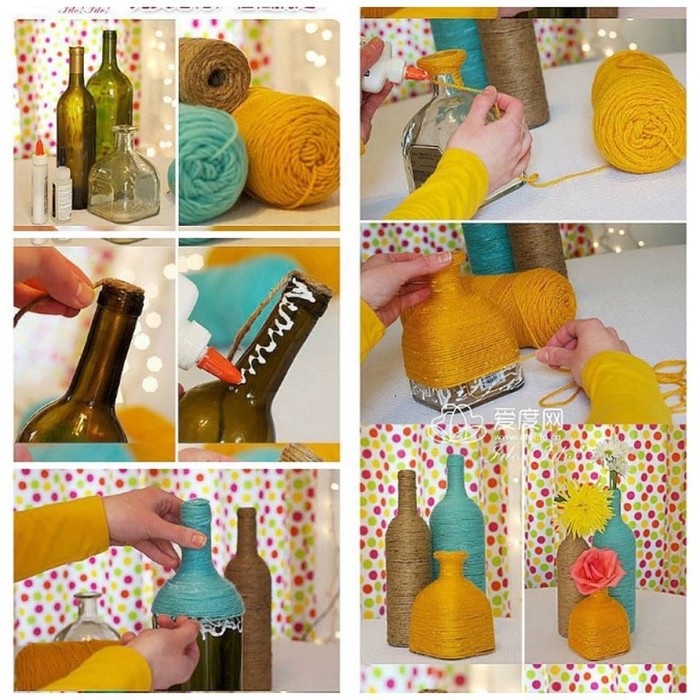 